Year 2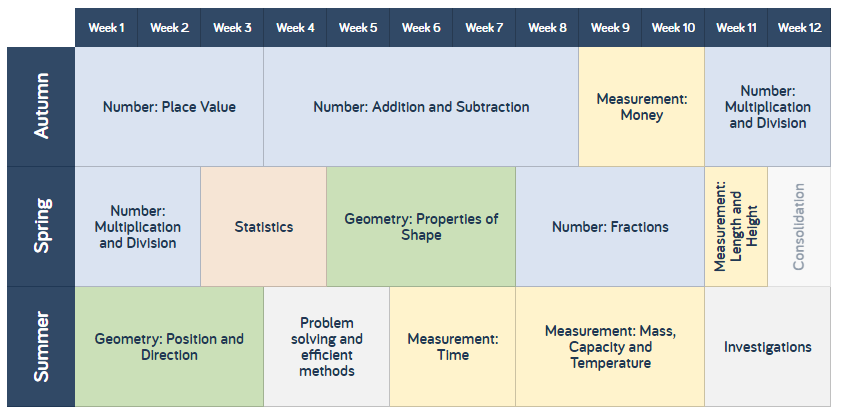 